Ubly PTO Board Meeting Agenda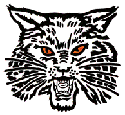  March 11th, 20242023-2024 Executive BoardPresident – Krystal Kolar	Vice President – Stephanie Workman Secretary – Jaclyn Morell	Treasurer – Alexandra TaylorMeeting Called to OrderApproval of MinutesTreasurer’s Report – Alexandra TaylorAcct Balance: ____________Administrative Report – Elementary Teacher Representative’s Report- Amy RotheJr/Sr High Teacher Representative’s Report-PUBLIC COMMENTMini Grant applications Jolene Lochrie- Y5: replacement sensory tablePresentations from past Mini Grant approvalsPTO EventsOld business/on-going eventsLetter FundraiserSpirit ShopPopcorn FridaysPTO Movie NightUpcoming eventsPenny Wars5th Grade Party in the ParkJr./Sr. High end of year Movie NightOpen house for 2024Scholarship/Volunteer Hours Appreciation DaysOther Topics? PUBLIC COMMENTNext PTO Meeting April 8th, 2024 @ 6pmAdjourn Meeting